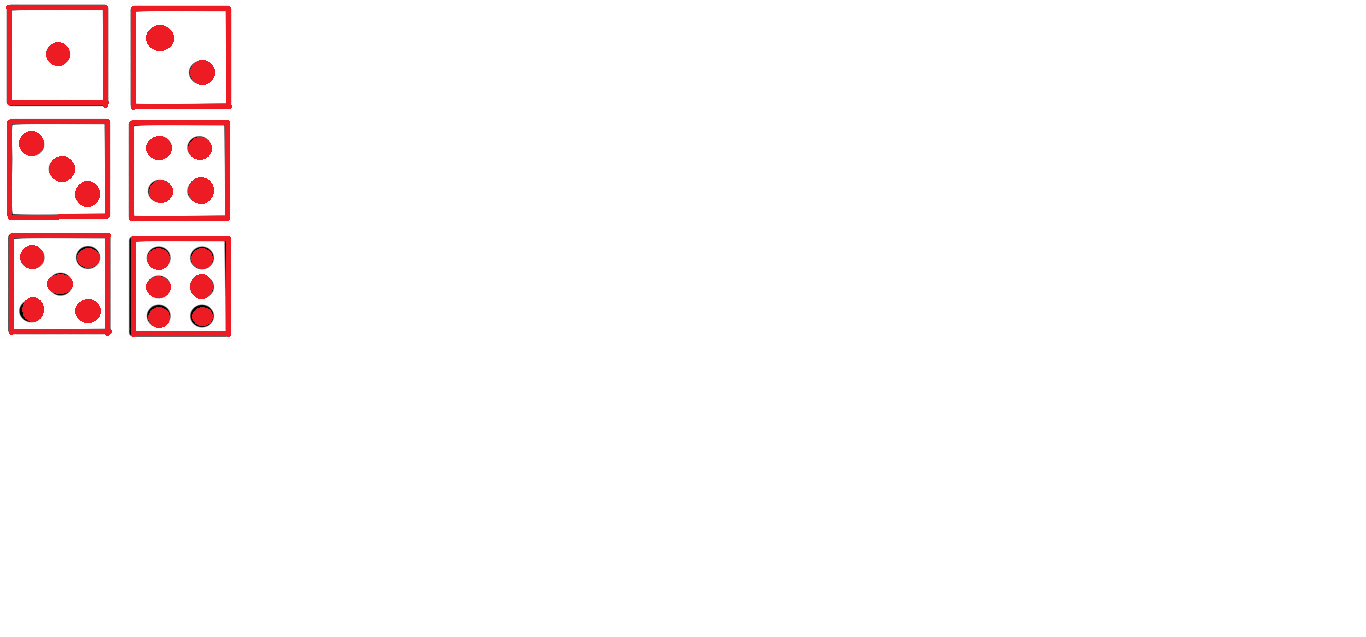 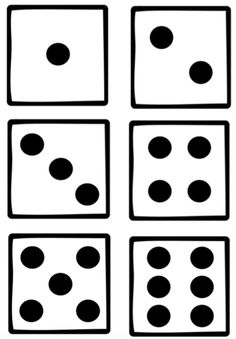 roodDonker
groenLicht
blauwzwartLicht bruinDonkergeelDonker rooswitoranjeDonker
grijsgoudLichtpaarsbordeauxAppelblauw
zeegroen okerKaki groenLicht
groenDonker
blauwbeigevioletturkooiskoraalFuchsia zilverzalmolijfLicht grijsDonkerbruinindigohuidskleurdoorzichtigLicht roosLicht geelDonker paarsmagentapruim